Κακουροπούλου ΑγλαΐαΕργασία στη ΒιολογίαΤμήμα Γ2Τετάρτη 29 /4/20Παιδιά,σας στέλνω την εργασία της Βιολογίας για το αυριανό μάθημα .Απαντήστε ως το Σάββατο 2/5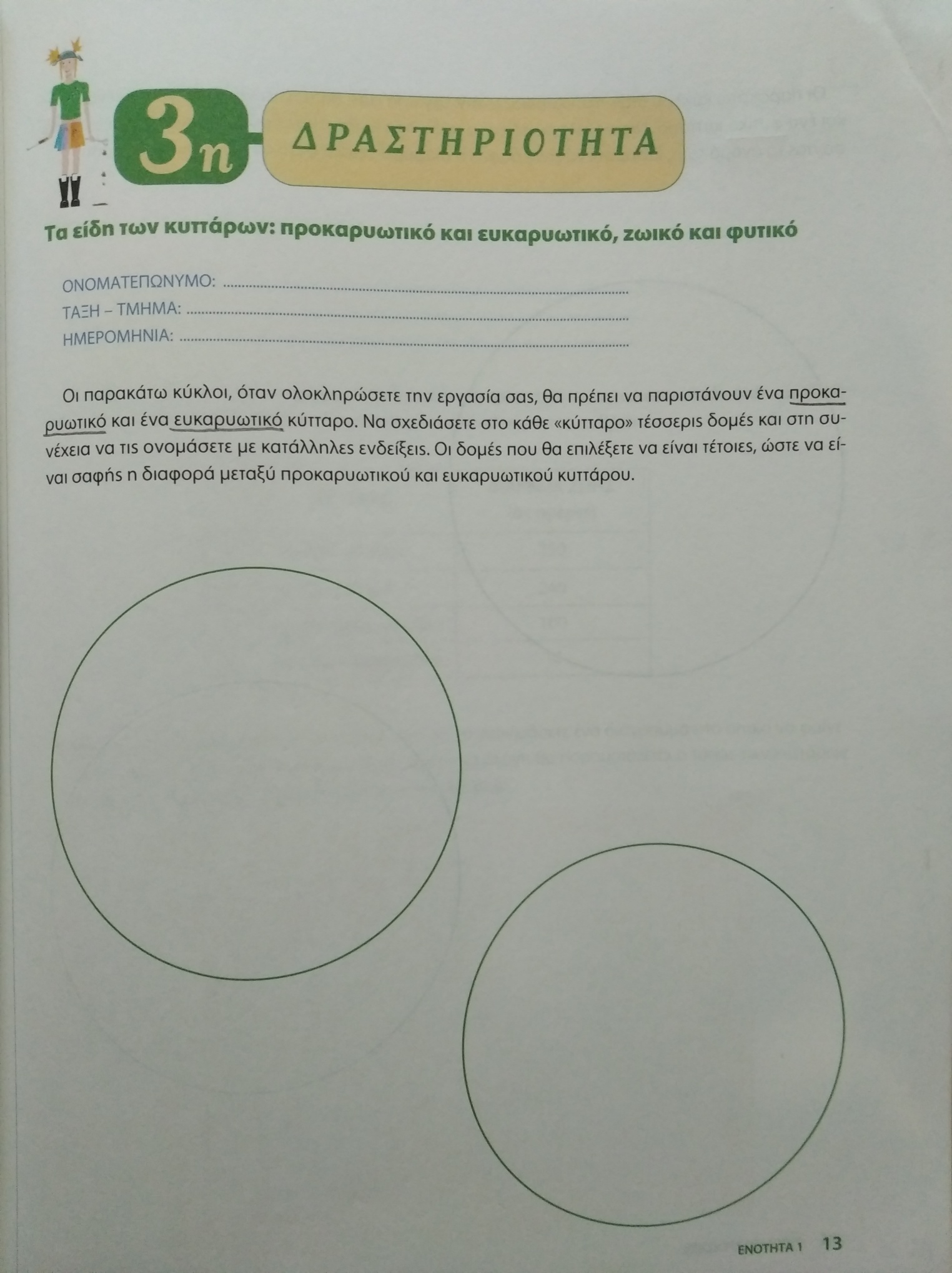 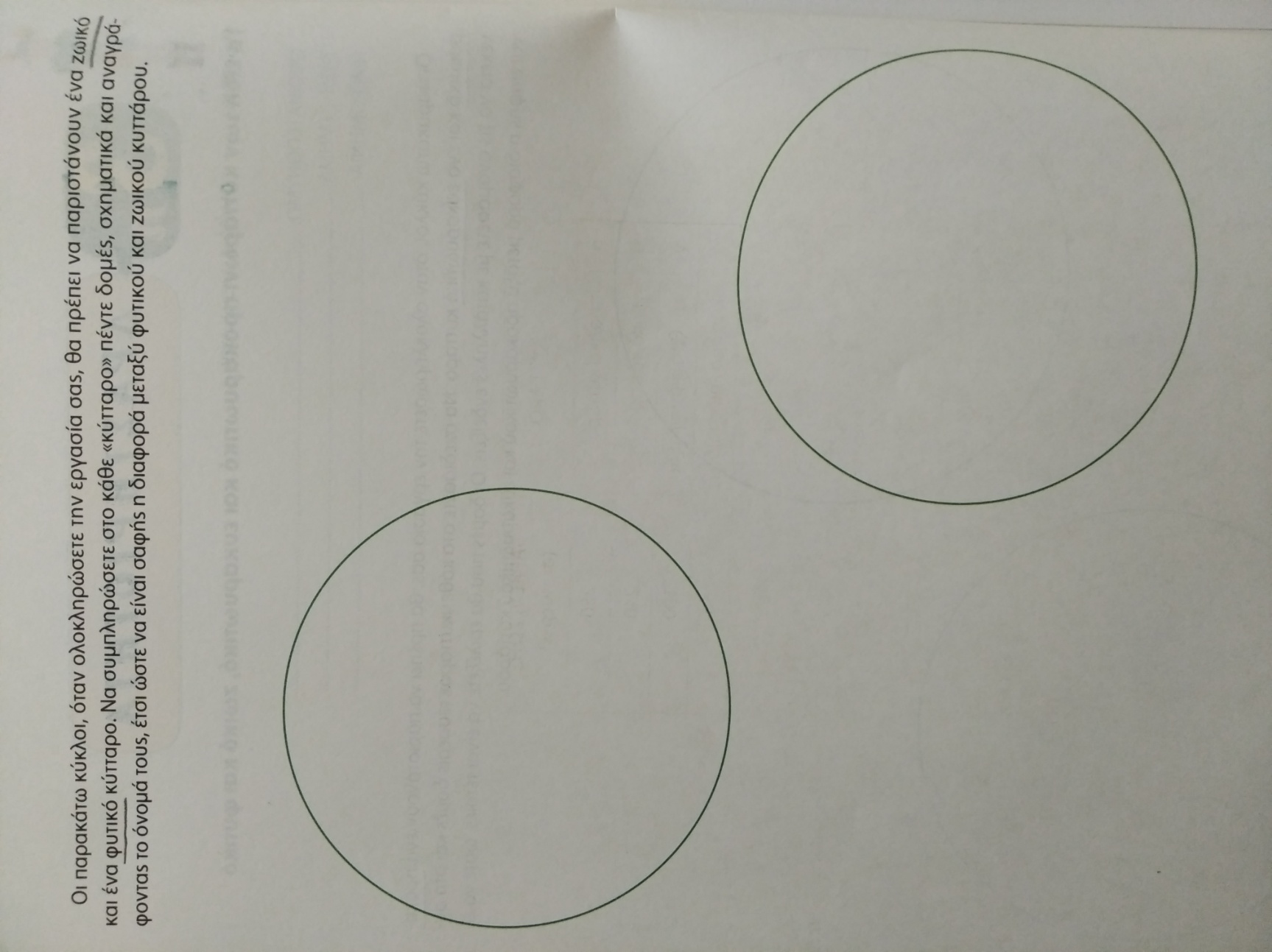 